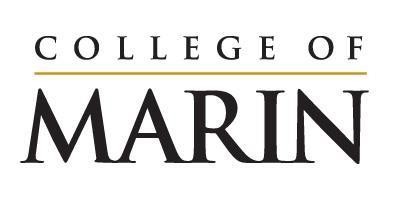 Notice of Construction ActivityOctober 9, 2023 – October 15, 2023Good morning,Please see below for construction activities happening on the site of the Learning Resources Center, October 9 – October 15.  Grading to continue on siteConcrete will be poured into the new utility trench by Academic Center on 10/10.  The contractor will be bringing concrete trucks through Circle Drive between 9:30 am and 3:30pm.  Flaggers will be present to direct.Off haul of materials continues Noise you will expect to hear onsite: JackhammeringLarge equipment such as drills/augers Idling trucksBack up alertsPLEASE NOTE:  Tuesday, 10/16, the contractor will be starting their construction activities at 6am.  These activities will include the placement of critical equipment for a concrete pour happening on site that day.   You can expect to hear backup alarms and idling trucks.Please reach out to facilties@marin.edu directly with questions or concerns.